		ENJOY THE ADVENTURE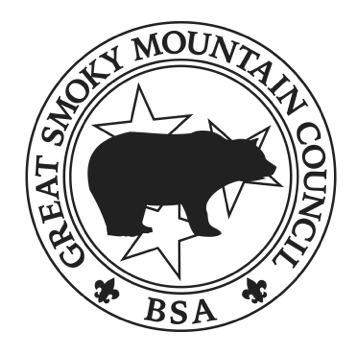 ENJOY THE FUN365 / 24 / 7SCOUTING HAS SOMETHING FOR EVERYONECUB SCOUTS – boys and girls in grades K-5. It’s all about having a great time with your friends, going on awesome adventures, and learning new things – oh yea, you can earn COOL PATCHES, and eat some S’MORES.SCOUTS BSA -  boys and girls ages 11 -18. You KNOW you have what it takes to be a leader, and we give you the chance to prove it. Earn badges, explore the outdoors, learn some cool (high-tech) skills, and maybe even SOAR as an EAGLE. VENTURERS & SEA SCOUTS - young men and women ages 14-20. Take your life to a new level, enjoy some HIGH ADVENTURE, on and off the water while hanging out with friends. Show everyone (yourself included) that you have what it takes to go from Apprentice beyond Ordinary all the way to QuartermasterCAREER EXPLORING – young men and women ages 12-20. Don’t have it all figured out yet about what you want to do? NO WORRIES. We’ll connect you to mentors & resources to help you decide. And you’ll have BIG FUN doing it.STEM SCOUTS – boys and girls in grades 3 – 8. We mix it up and even sometimes BLOW IT UP (safely). Who ever knew that Science and Technology and Engineering and Math could be so much AWESOME COOL FUN!Membership Assistance Is Available. Ask For Details.Scouting is a year-round program so youth can join anytime – but the sooner you join – the sooner your adventure begins. No matter what club or sport or other activity you might be in – CHECK OUT SCOUTING!! (para información en Espanol por favor llamar a Erika a (865) 455-4462.  Si no le contest, déjeme un mensaje con su nombre y su número y yo lo llamaré de vueta.)Anthony.Ingram@scouting.org - 865-455-5268 / Chris.Hargis@scouting.org – 865-455-6722